LMP Team Name:	________________________________________Primary Support Person:	____________________________________Support Period:	________________________________________For each key element of team support below, please indicate the level of effectiveness that your support person(s) provided for your group.  Additional Team Comments:Prepared By:Please return completed form directly to Kim Labiaga, HR Directorvia e-mail at Kim.M.Labiaga@kp.orgor interoffice to Fontana Medical Center, HR Office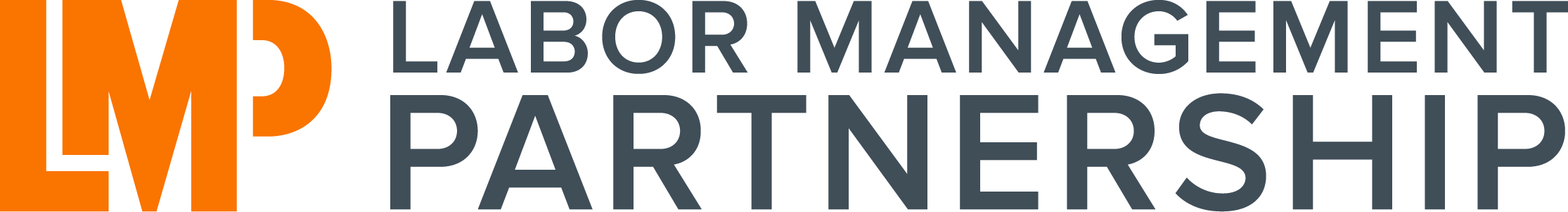 UBT Support EvaluationPROCESSHow a team conducts its work in a partnership environment is as important as the issues it is working on.  Focus on collaborative processes ensures that group work is effective, results oriented, and dedicated to the principles and guidelines of our Labor Management Partnership.PROCESSHow a team conducts its work in a partnership environment is as important as the issues it is working on.  Focus on collaborative processes ensures that group work is effective, results oriented, and dedicated to the principles and guidelines of our Labor Management Partnership.Did not effectively provideDid not effectively provideSomewhat EffectiveSomewhat EffectiveVery Effective1.Model facilitation skills and/or meeting management skills as needed by the team2.Explain and guide the group in Consensus Decision Making and Rapid Improvement Method while working on issues3.Lead group in clarifying information and building agreements4.Provide opportunity for team self-analysis by use of plus/delta or other form of group evaluation5.Provide observation and specific feedback to the team and/or the Co-Leads to further effectiveness of the team’s workRESULTSResults orientation is a consistent demonstration of concern for producing high quality results related to the purpose of the group and their jointly identified desired outcomes.  The role of the facilitator is to help the group remain focused on their goals and attainment of results.RESULTSResults orientation is a consistent demonstration of concern for producing high quality results related to the purpose of the group and their jointly identified desired outcomes.  The role of the facilitator is to help the group remain focused on their goals and attainment of results.1.Redirect or refocus group to desired outcomes when discussion goes off-track (or coach Co-Leads in doing this)2.Remain neutral regarding content; not influencing outcomes in favor of either labor or management3.Provide suggestions for processes and follow-through activities to help team to accomplish as much as possible toward desired outcomes in and between meetingsSupporting Comments:Supporting Comments:PEOPLEHow people feel about the work they do together is another important aspect of team success.  A facilitator should guide the group in developing agreements and practices that will support positive experiences, healthy relationships, and a collaborative environment.PEOPLEHow people feel about the work they do together is another important aspect of team success.  A facilitator should guide the group in developing agreements and practices that will support positive experiences, healthy relationships, and a collaborative environment.Did not demonstrateDid not demonstrateSomewhat EffectiveSomewhat EffectiveVery Effective1.Ensure, through process, that all team members are provided with an opportunity to share their thoughts, ideas and perspectives2.Encourage participation by inviting input, active listening and encouragement of balanced conversation in discussions3.Focus on positive outcomes by acknowledgement of agreements, action items, important milestones, and accomplishment of results 4.Provide feedback, when necessary, in a direct, honest and respectful manner5.Identify and arrange for “just-in-time” training needed by team members ____________________________________________________________________________________Management Co-lead                                 DateLabor Co-lead                                             Date